POMYSŁ NA SPRAWNOŚĆ ZESPOŁOWĄ,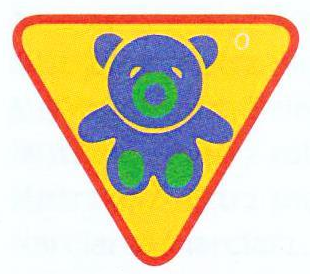 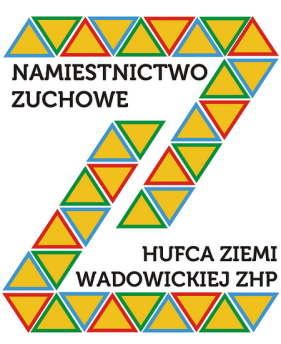 czyli „Worek z tworzywem”, który powstał podczasWarsztatów dla Zuchmistrzów Namiestnictwa ZuchowegoHufca Ziemi Wadowickiej ZHPBURZA MÓZGÓW DO SPRAWNOŚCI  „K U B U Ś   P U C H A T E K”  UWAGA !!!  Proponowanym terminem nadania sprawności to:18 stycznia – Dzień Kubusia Puchatka25 listopada – Dzień Pluszowego Misia		1. Gawęda tematycznaZuchy poznają przygody Kubusia Puchatka i jego przyjaciół przy wykorzystaniu na zbiórkach fragmentów książki poprzez odczytanie, słuchowisko, fragmenty filmu.( dodatkowo można wykorzystać powyższe do odegrania Teatrzyku Zuchowego – różne jego formy).		2. Majsterka Makieta Lasu Stumilowego – można ją wykonać w pudełku po butach lub na kawałku styropianu, czy pudle kartonowym. Na makiecie zaznaczamy miejsca, które już odwiedziliśmy podczas kolejnych zbiórek. Do wykonania elementów makiety wykorzystujemy materiały z zwiadów terenowych ( szyszki, liście, kasztany, orzechy, żołędzie, kawałki patyków i kory, styropian czy też solną lub papierową masę).Mapa Stumilowego Lasu jako puzzle ( mogą być duże lub mniejsze). Na dużej kartce rysujemy lub malujemy Las i jego charakterystyczne miejsca, po czym naklejamy na twardy karton, brystol i wycinamy w formie różnych kształtów. Następnie mieszamy je i zuchy zaczynają układać ( podczas mieszania możemy schować kilka elementów, które zuchy będą musiały odszukać podczas zabaw).Wykonanie masek bohaterów bajki : z papieru, papierowych (styropianowych, aluminiowych) talerzyków, masy papierowej, kartonu, pudełek, itp.Wykonanie pnia drzewa z dziuplą Sowy. W pniu można coś ukryć. Pień drzewa można wykonać z pudełek tekturowych, rur papierowych, tubek po ręcznikach, papierze toaletowym itp. W wykonanym pniu na pewnej wysokości wykonujemy otwór (dziuplę) w której chowamy „cenny” przedmiot, kartkę z zadaniem (np.  międzyzbiórkowym) do wykonania, element mapy –puzzel.W słodkiej kuchni Kubusia Puchatka – sporządzenie prostych potraw z dodatkiem miodu ( syrop, lukier, masa miodowa, itp.).W kuchni Królika – zrobienie lub zaplanowanie menu prostych potraw z marchwią jako głównym składnikiem.(może być to np. sok, mus, nektar, napój). Elementy do wykonania potraw zuchy mogą uzyskać podczas gry.3. Gry i ćwiczenia.1. Doklejanie ogona Kłapouchemu – na dużym arkuszu sztywnego papieru namalowany jest Kłapouchy bez ogona. Ogonek wykonujemy z kawałka sznurka wyglądem przypominający identyczny, na końcu mocujemy pinezkę lub inny czepny materiał. Zadaniem zucha jest przyczepienie ogonka w jego miejsce tylko zuch mający to wykonać ma zawiązane oczy. Pozostałe zuchy mogą „naprowadzać” go podając kierunki, komendy, strony. Wygrywa ten zuch który zrobi to najszybciej.2. Łapanie ogonka – każdy zuch ma przyczepiony z tyłu ogonek ( może to być sznurek, wstążka, szarfa). Zadaniem zuchów jest złapanie największej ilości ogonków, przy czym, jeśli zuchowi zostanie odebrany jego ogon – zuch odpada z gry. Zwycięża ten zuch  który zebrał najwięcej ogonków i sam nie odpadł z gry. Uczestnicy gry stoją w luźnej formacji, na sygnał podany przez drużynowego zuchu zaczynają się poruszać w dowolnych kierunkach unikając spotkania z innym zuchem dbając tym samym aby jego ogonek był bezpieczny. Przyboczni pilnują aby reguły były przestrzegane prze wszystkich, a szczególnie przez tych co utracili ogonek.3. Rysowanie postaci z bajki --- wydelegowany zuch z każdej szóstki z zawiązanymi oczami rysuje jakiś element wybranej( wylosowanej) postaci. Pozostałe zuch z tej szóstki podpowiadają co dorysować i w którym miejscu tak aby inne zuchy ( z pozostałych szóstek) nie słyszały. Po skończeniu rysunku przyboczny zbiera rysunki i organizuje konkurs odgadywania postaci przez zuchy z innych szóstek. Zwycięża ta szóstka która odganiane najszybciej narysowaną postać, w wyróżnienie otrzymuje ta szóstka której rysunek jest najzabawniejszy.4. Misie Patysie  czyli wyścigi patyczków na nurcie strumyka. Uwaga na bezpieczeństwo!!! Na mostku rzeki czy strumyka puszczamy przygotowane wcześniej patyczki, kawałki kory, piórka ptasie, karteczki wyznaczamy cel tj. miejsce dotarcia naszych przedmiotów i oczekujemy który z nich  i czyj  przybędzie jako pierwszy. Wygrywa ten zawodnik który zgromadził najwięcej punktów (patyczków).5. Walka makaronami – zuch kontra ktoś z kadry ( jako walka z Hefalumpami) .6. Różne rebusy, krzyżówki, wykreślani, uzupełnianki, puzzle związane z bajką.7. Różne sposoby na brykanie, podskoki – można pojedynczo lub w parach.8. Zabawa wzorowana na : „Raz, dwa, trzy Kubuś Puchatek patrzy” – można np. zdobywać słoik z miodem. Przykład I przykład            https://www.youtube.com/watch?v=tadqsAzgnK0II przykładOpisJedna osoba jest Babajagą, reszta dzieci stoi w wyznaczonym (linia) miejscu. Babajaga jest odwrócona tyłem i ma zakryte oczy swoimi rękami i powtarza słowa raz ,dwa, trzy, babajaga patrzy. W tym czasie dzieci biegną w jej stronę. Babajaga po tych słowach odwraca się. Dzieci muszą w tym czasie zatrzymać się w miejscu, do którego dobiegły i się nie ruszać. Babajaga chodzi i patrzy, czy nikt się nie rusza (może też rozśmieszać nieruchomo stojące dzieci). Ten, kto się poruszy, idzie na początek (za linię), a reszta pozostaje na swoim miejscu. Babajaga znów wypowiada słowa raz, dwa, trzy, babajaga patrzy. Ten, kto pierwszy dobiegnie do Babyjagi wygrywa i staje się Babajagą.	4. Zuchowe znaki, zwyczaje, obrzędy, tajemnice.Podczas zdobywania sprawności szóstki mogą mieć zmienione nazwy  na związane z bajką np. Tygryski, Prosiaczki czy inne.Każda zbiorka może zaczynać się od otwarcia słoika z miodem i próbowania (wykorzystać różne rodzaje miodu : lipowy, gryczany, spadziowy, mieszany, wrzosowy, rzepakowy).Kadra może na zbiorki przychodzić przebrana w stroje związane z bajką.5. Zwiad terenowy /wycieczka/1. Do ZOO – ze szczególnym nastawieniem się na zobaczenie tych zwierząt, które są związane z bajką.ZOO Kraków	Fundacja Miejski Park i Ogród 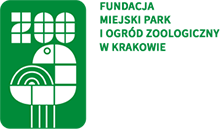 	Zoologiczny w Krakowie ul. Kasy Oszczędności Miasta Krakowa 14, 30-232 Kraków tel: 12 425-35-51, 12 425-35-52Sekretariat						zoo@zoo-krakow.pl		Dział Hodowlany	fennek@zoo-krakowZOO jest czynne codziennie przez cały rok. Zapraszamy w godzinach 9.00-16.30. Kasy są otwarte do godziny 15.00.Ceny biletów:Bilet normalny – 18 złBilet ulgowy – 10 zł (bilet ulgowy przysługuje dzieciom od lat trzech, uczniom, studentom, emerytom i rencistom)w okresie 1 grudnia – 31 marca:Bilet normalny – 15 złBilet ulgowy – 8 złOdwiedzając nasz ogród warto wziąć udział w pokazach karmieniaSŁONIE – o godz. 13.00 (przy sprzyjających warunkach atmosferycznych)UCHATKI – codziennie z wyjątkiem piątku o godz. 9.30 i 14.00PINGWINY – codziennie o godz. 10.00 i 14.30 (przy sprzyjających warunkach atmosferycznych)zwierząt.2. Do lasu – poszukiwanie pszczół miodnych ( lub tylko zawieszonego na drzewie słoika z miodem), ogródka Królika, chatki Prosiaczka czy drzewa Sowy. Na koniec można urządzić piknik.3. Na Biegun Północny – wyprawa zakończona na lodowisku, górce do zjeżdżania. W drodze zuchy poznają las zimą, co można z niego wtedy odczytać – ślady zwierząt.4. Do APILANDII ( Miody od Łysonia) – poznanie procesu powstawania miodu, życia pszczół.APILANDIA / więcej informacji w punkcie Przydatne materiały/Interaktywna wystawa to jedyne takie miejsce w Polsce, gdzie w tak profesjonalny sposób promowany jest temat pszczół i tajniki ich życia. Do Interaktywnego Centrum przybywają wycieczki z całej Polski - są to głównie grupy szkolne, wyjazdy kolonijne, grupy turystyczne z pobliskich Papieskich Wadowic, a także seniorzy aktywnie spędzający czas; miejsce odwiedzane jest przez całe rodziny. W APILANDII niesamowity sposób udało się połączyć ze sobą historię i nowoczesność; tradycję i innowację.Więcej informacji:		Rezerwacje:    tel. 517 203 452www.centrum-apilandia.plwww.facebook.com/centrumapilandiaCENNIK BILETÓW:Grupowy - 12,00 zł (powyżej 10 osób)Ulgowy - 15,00 złNormalny - 17,00 złZwiedzanie + warsztaty - 25,00 zł (grupy powyżej 15 osób)	6. Piosenki i pląsyPląs „Misie dwa – szare, bure oby dwa”.	https://www.youtube.com/watch?v=WE_1269stCAhttps://chomikuj.pl/phaa/muzyka+dla+dzieci/Zabawy+ruchowe/02++Misie+szare,3990336724.mp3(audio)TEKST: Misie dwa, misie dwa, misie dwa,misie szare, misie bure oby dwa. I kochają się te misie,przytulają sobie pysie. Misie szare, misie, bure oby dwa.Pa, pa.OPIS:Ustawienie początkowe: zuchy stają w parach, twarzami do siebie, po obwodzie koła, tak, że jedna osoba z pary odwrócona jest przodem, a druga tyłem do środka koła. Misie dwa, misie dwa, misie dwa - obydwie osoby z pary wskazują obiema rękami na przemian na siebie i na partnera 3 razy. Po zakończeniu śpiewania wersu klaszczemy 2 razymisie szare, misie bure oby dwa - każdy obraca się wokół własnej osi w rytm piosenki. Po zakończeniu śpiewania wersu klaszczemy 2 razyI kochają się te misie - przytulamy się do partnera, przykładając jego głowę z jednaj stronyprzytulają sobie pysie - przytulamy się do partnera, przykładając jego głowę z drugiej stronyMisie szare, misie, bure oby dwa - obydwie osoby z pary wskazują obiema rękami na przemian na siebie i na partnera 3 razy. Pa, pa - machamy prawą ręką do partnera i robimy krok w prawo i tym samym zmieniamy partnera. I zaczynamy od nowaChwyty do pląsu Ty i ja |x3					H F#misie szare, misie bure obydwa.		E F# HI kochają się te misie,			E f# Eprzytulają sobie pysie.			H g#Misie szare, misie bure oby dwa.		F# HTy i jaPląs „Niedźwiadek”—jedna łapka https://www.youtube.com/watch?v=zqopFp5PD0Lewa łapka 						( pokazujemy lewą rękę)Prawa łapka 						(pokazujemy prawą rękę)Ja jestem niedźwiadek 				(wskazujemy siebie)Lewa nóżka 						(pokazujemy lewą nogę)Prawa nóżka 					(pokazujemy prawą nogę)A to jest mój zadek 			( wypinamy pupę i klepiemy się po niej )Lubię miodek, kocham miodek			 ( głaszczemy się po brzuchu)Wyjadam go pszczółkom	 ( robimy gest rękami w powietrzu jakbyśmy coś zabierali)Lewą łapką					 ( pokazujemy lewą rękę)Prawą łapką 					(pokazujemy prawą rękę)A czasami rurkąPląs „Osiołek” – biegnie mały osioł od samego rana https://www.youtube.com/watch?v=dG9cp96DXFYBiegnie, biegnie mały osioł,    		 aBiegnie, biegnie mały osioł.      		GBiegnie, biegnie mały osioł,     		 aod samego rana.                		 e, aPrzód, przód, przód kochana,    		 atył, tył, tył kochana,           		Gbok, bok, bok kochana,          		aod samego rana                		 e, aOPIS Pląs  polega na tym, że ustawiamy się w kółku. jedna osoba jest w środku i jest ona tytułowym "osiołkiem".Osiołek biega dookoła.... w tym czasie wszyscy śpiewają:"Biegnie sobie mały osioł,Biegnie sobie mały osioł,Biegnie sobie mały osioł,Bardzo wcześnie rano"kiedy zakończy się śpiew osoba biegnąca staje przodem do pierwszej napotkanej osoby i śpiewają razem„W przód, w przód, w przód kochanie.W bok, W bok, w bok kochanie,W tył, w tył, w tył kochaniebardzo wcześnie rano”przy śpiewaniu osoby te machają ramionami i bioderkami do rytmu piosenki ustawiając się względem siebie: „W przód, w przód, w przód kochanie” 	--przodem ustawiają się„W bok, W bok, w bok kochanie”		--ustawiają się bokiem„W tył, w tył, w tył kochanie”			--ustawiają się tyłem„bardzo wcześnie rano”				-osoba do której podszedł osiołek teraz staje się osiołkiem i biegną razem (jedna za drugą) śpiewając piosenkę od nowa (biegnie sobie mały osioł....),no i podchodzą do 3 osoby robią w trójkę cały rytuał ("w przód, w przód, w przód...") po zakończeniu ta 3 osoba jest osiołkiem biegnie na początku z innymi osiołkami (jeden za drugim)... i tak aż się skończą osoby w kółku i staną się osiołkami...7. Przydatne materiały i podpowiedziMożna tez zdobywanie sprawności połączyć z poznawaniem Prawa Zucha i przygotowaniem do Obietnicy Zuchowej – propozycje np.:Zuch jest dzielny i pomaga prosiaczkowi w pozbyciu się lęków.Zuch mówi prawdę – odkrywamy kiedy tygrysek kłamie.Wszystkim jest z zuchem dobrze – zbiorka o przyjaźni, to może być spotkanie z Krzysiem.Zuch stara się być coraz lepszy – z wizytą u wiecznie zapracowanej mamy Kangurzycy ( lub u Królika).APILANDIA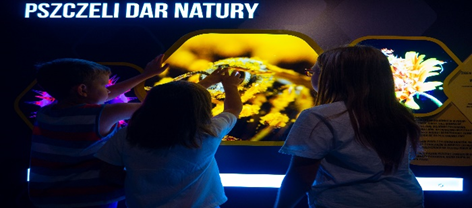 „Pokażemy wam, że nowoczesna technologia pszczelarska i dbanie o życie pszczół idą ze sobą w parze; z bliska przyjrzymy się wspólnie urządzeniom pszczelarskim i zwyczajom pszczół. Nasza ekspozycja prezentowana jest za pomocą różnorodnych technologii multimedialnych, interaktywnych instalacji oraz animacji poglądowych. Przyjeżdżający bardzo często łączą zwiedzanie APILANDII z dodatkowymi regionalnymi atrakcjami – zwiedzają m. in. Wadowice, tym samym każda wycieczka szkolna planuje sobie cały dzień wyjazdowy.W APILANDII ok. 3 godzin to zwiedzanie ekspozycji, miodowe warsztaty, pamiątkowe zdjęcia z naszym historycznym CITROENEM HY - następnie wycieczki wyruszają do Wadowic lub bardzo często zwiedzają Wadowice, APILANDIĘ zostawiając na deser. smileDla dorosłych cała wiedza o pszczołach, pszczelarstwie, technologii itp. przekazana przez przewodnika oraz interaktywne dotykowe monitory i całą ekspozycję jest czymś naprawdę doniosłym – dorośli są pod dużym wrażeniem edukacyjnym APILANDII. Odwiedzają nas również grupy seniorów z Uniwersytetu III wieku, którzy chcą aktywnie wykorzystać czas edukacyjny" - zachęcają twórcy Centrum.WARSZTATYW APILANDII realizowane są profesjonalne warsztaty pszczelarskie m. in. wykonywania świec z wosku pszczelego, degustacje różnych rodzajów miodów i produktów pszczelich. Do wyboru są konkretne tematyki warsztatów dostosowane do grup wiekowych:a) Proponowane zajęcia dla grup przedszkolnych, klas 1-3, 4-6 i gimnazjum klasa 7,8:- Słodki świat miodu - degustacja miodów naturalnych przy pomocy interaktywnego koła. Poznanie właściwości prozdrowotnych miodów i produktów pszczelich.- Magia świec z wosku - własnoręczne wykonywanie świecy z wosku pszczelego, która pozostaje na pamiątkę w rękach uczestnika. Poznanie właściwości palenia w domu świec z wosku.- Pyłek kwiatowy jako pszczeli dar natury - prezentacja narzędzia pszczelarskiego do pozyskiwania z ula pyłku kwiatowego.- Jestem pszczelarzem - kompletowanie różnych typów uli, składanie ramek oraz wtapianie węzy pszczelej.- Spacer wśród pszczół - zwiedzanie pasieki z kapeluszach pszczelarskich oraz miejsce na pamiątkowe zdjęcie z wycieczki.b) Proponowane zajęcia dla grup dorosłych i seniorów- Miód w kosmetykach - zabieg pielęgnacyjny przy użyciu kosmetyków z miodem. Prezentacja kosmetyków Honey Therapy. Indywidualny dobór kosmetyków do twarzy i ciała.KAWIARNIA I SKLEPNa terenie Centrum Interaktywnego APILANDIA znajduje się kawiarnia oraz sklep z pamiątkami, gdzie można znaleźć ciekawe gadżety i zabawki pszczelarskie. Zapewniamy, że każdy zwiedzający znajdzie coś dla siebie. W ofercie posiadamy m. in. kilka rodzajów miodów np.: wielokwiatowy, lipowy, gryczany – jako antyoksydant, a także czekomiód – czekoladowy mix miodowy uwielbiany przez dzieci, czy też miody z bakaliami. Po zakończonym zwiedzaniu można również zaopatrzyć się w słodycze miodowe m. in. czekolady, batony, krówki, lizaki oraz przepyszne praliny. Doskonałym upominkiem po wizycie w APILANDII mogą być naturalne kosmetyki miodowe, a także świece z wosku pszczelego. Dla wszystkich planujących rozwijanie pszczelego hobby posiadamy szeroki asortyment dla początkujących (i profesjonalnych) pszczelarzy.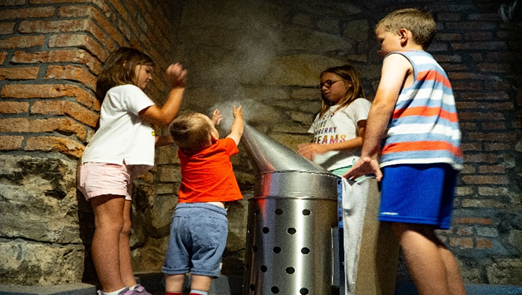 PASIEKA HODOWLANANa terenie APILANDII znajduje się pasieka edukacyjna, która udostępniana jest w ramach realizowanych warsztatów. Pasieka wyposażona jest w plansze edukacyjne uzupełniające merytorycznie tematy warsztatów oraz standardowego zwiedzania APILANDII (zwiedzanie pasieki pod okiem instruktora). Pasieka składa się z 50 uli. W każdym ulu w okresie letnim znajduje się ok. 75 tysięcy pszczół, natomiast jesienią i zimą ok. 25 tysięcy. Ule zamieszkuje rasa pszczół Krainka Viktoria (Apis mellifera carnica Victoria). Główne zalety tej rasy pszczół to łagodność i pracowitość, dodatkowe jej atuty to odporność na choroby, a także bardzo dobrze rozwinięty zmysł orientacji.CZAS TRWANIA:- zwiedzanie APILANDII to ok. 1 – 1,5 godziny, w zależności od aktywności dzieci i dorosłych - realizacja warsztatów to około 1,5 godzinyZAPEWNIAMY TRANSPORT KOLEJKĄ TURYSTYCZNĄCena:Grupa 50 osób – 10 zł / transport w obie stronyGrupa 25 osób – 20 zł / transport w obie stronyKolejka turystyczna dowiezie Państwa do APILANDII. Kolejka przyjeżdża pod umówione miejsce a następnie odwozi Państwa z powrotem. Dowozimy grupy zorganizowane do 20 km od Inwałdu. Kolejka turystyczna pomieści 50 osób. Zamów kolejkę już dziś! Dysponujemy także kolejką, która jest oszklona, ogrzewana i oświetlona tysiącami diod.Rezerwacje: +48 604 580 616, +48 530 740 323    Pilot wycieczki   +48 664 468 580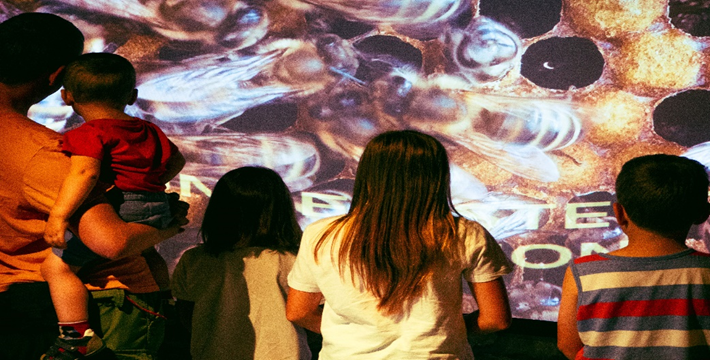 Pluszowe Niedźwiadkihttps://teksty.wywrota.pl/tekst-chwyty/46921-czerwone-gitary-pluszowe-niedzwiadki.htmlzwr. 1Raz uciekły z pozłacanej klatki    				G C G Cztery małe, pluszowe niedźwiadki, 			 G C G Jeden łkał, wracać chciał, 					 C G Do ciemnego lasu wejść się bał. 				 A7 D7ref. Mały miś, do lasu bał się iść,  				 G D Ze strachu drżał jak liść, pluszowy miś.			 D7    G-C-G-D7 Ciemny las, tam wilki zjedzą nas,  				C G Wracajmy bracia wraz, dopóki czas! 			 G D7     G-C-G-G7 Nie bój się wilki nie zjedzą cię!   				C G Będziemy bronić się, nie damy się!  				 G A7 D7 Śmiało w przód, po słodki, wonny miód, 			 G D Jagody, istny cud, użyjem w bród!  				D7      G-C-Gzwr. 2Trzy niedźwiadki, rety, co za heca,				 G C GBabę Jagę wsadziły do pieca, 				G C GTeraz wieść muszą nieść, 					C GJuż nie będzie Baba Jaga dzieci jeść.  			A7 D7ref. Mały miś, do lasu bał się iść,   				G D Ze strachu drżał jak liść, pluszowy miś. 			D7    G-C-G-D7 Ciemny las, tam wilki zjedzą nas,  				C G Wracajmy bracia wraz, dopóki czas!  			D7     G-C-G-G7 Nie bój się wilki nie zjedzą cię!  				 C G Będziemy bronić się, nie damy się!  				 G A7 D7 Śmiało w przód, po słodki, wonny miód, 			 G D Jagody, istny cud, użyjem w bród! 				 D7      G-C-G